3.4 Application of Set TheoryBy the end of the lesson you will be able to:Solve problems involving three intersecting setsUse Principle of Inclusion and Exclusion for three intersecting setsPrinciple of Inclusion and Exclusion for 2 intersecting sets:Principle of Inclusion and Exclusion for 3 intersecting sets:Example 1Shannon’s high school starts a campaign to encourage students to use “green” transportation, such as using public transit, walking or cycling.  At the end of the semester, Shannon survey’s 750 students in the school to see if the campaign is working.  She obtains this data: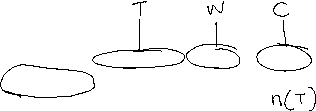 370 students use public transit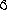 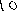 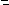 100 students cycle and use public transit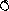 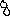 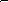 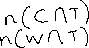 80 students walk and use public transit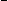 35 students walk and cycle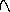 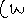 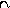 20 students walk, cycle and use public transit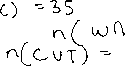 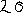 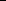 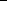 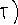 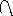 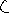 445 students cycle or use public transit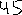 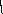 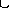 265 walk or cycle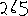 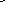 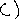 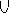 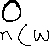 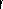 What percentage of students use “green” transportation?  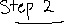 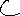 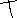 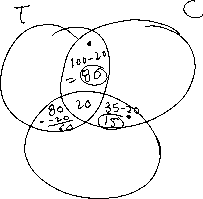 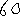 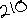 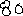 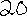 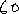 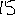 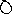 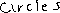 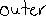 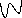 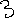 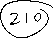 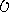 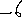 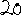 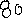 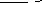 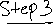 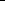 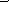 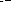 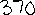 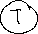 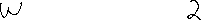 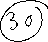 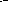 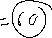 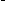 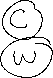 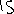 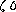 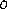 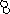 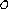 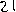 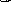 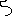 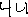 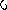 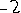 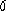 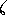 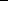 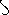 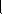 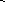 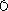 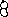 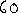 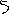 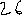 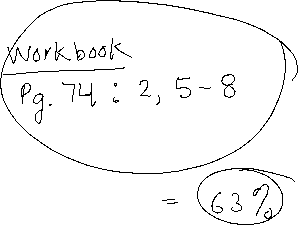 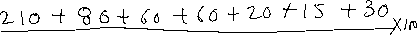 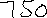 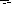 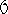 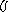 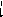 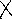 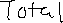 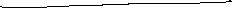 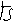 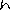 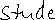 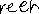 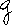 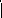 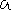 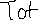 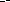 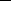 